健行科技大學企業管理系碩士班學位考試流程表103.11.20請各位考生將1至11的檔案填寫後寄至ba@uch.edu.tw，謝謝您的合作，也祝您事事如意!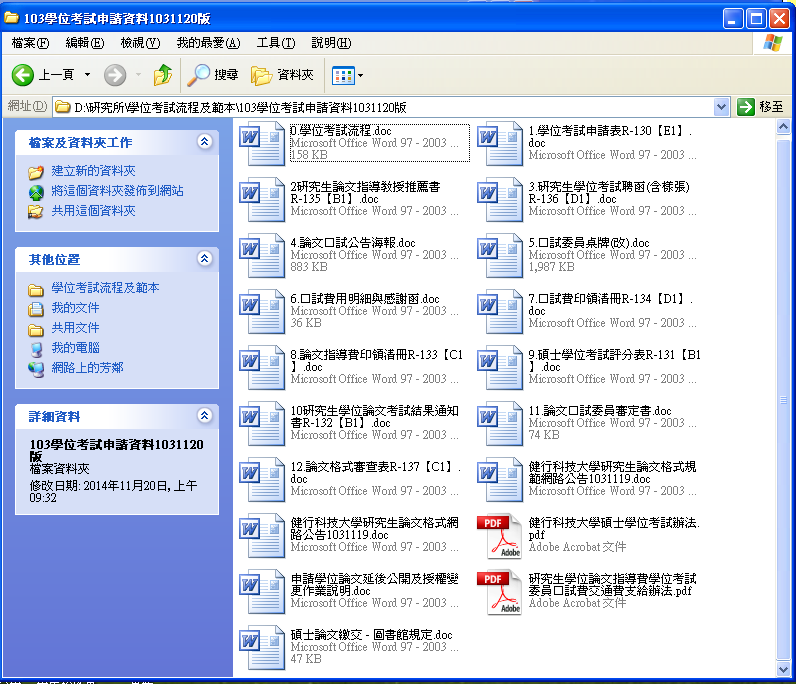 學位考試通過後，請將「論文格式審查表」及已修改完成之未裝訂論文紙本乙份，送系所辦公室審查。参、圖書館審核通過後列印授權書及裝訂成冊。肆、繳交完稿論文:平裝二冊至圖書館，平裝一冊至系所辦公室。      祝您               前程似錦                                               健行科技大學企業管理系碩士班項  目應附文件備  註學位考試申請學位考試申請表乙份歷年成績單乙份論文初稿及提要乙份指導教授推薦書乙份畢業資格審核表乙份6. 論文發表證明等資料乙份1.修業已逾一年。2.修畢應修課程與學分。3.完成論文初稿。4.請於學位考試預定日的前2～3週申請。5.學位考試申請表姓名下填寫手機，得以聯絡申請通過。6.於學位考試申請前借用口試教室。7.如學位考試申請無法於2~3週前提出申請，導致經費無法預支下來，該費用將需由學生先行代墊，待經費下來後再轉回學生。學位考試委員會1. 學位考試委員聘函2. 單獨指導的論文口試委員:   指導教授一人，   校內口試委員一人，   校外口試委員一人，共三人。3. 共同指導的論文口試委員:   指導教授二人(2校內)，   校外口試委員一人，共三人。3. 共同指導的論文口試委員:   指導教授二人(1校內、1校外)，校內口試委員一人，共三人。1.請各位考生將1至11的檔案填寫後(檔案名稱請見P2)寄至ba@uch.edu.tw，紙本資料統一由系所辦辦公室印出，並於學位考試申請前繳交。2.應依學位授予法第11條規定辦理。3.通知學位考試申請通過，請至系所辦公室領取學位考試委員聘函。4.學位考試委員聘函請於學位考試前乙週送交  考試委員，並憑此聘函進入地下停車場。學位考試公告學位考試公告海報壹張學位考試前乙週須於系所公佈欄公告論文考試題目、時間、地點及口試委員名單。學位考試公告碩士論文(口試版)學位考試當天或提前，送交學位考試委員各乙份。學位考試1. 學位考試評分表。(所有學位考試委員各乙份)2. 學位考試結果通知書乙份。3. 論文口試委員審定書乙份。4. 口試費印領清冊乙份。5. 論文指導費印領清冊乙份。應於申請之該學期學校行事曆規定學期結束日之前舉行。重考以一次為限，得於次學期或次學年重考。學位考試預計60分鐘完成:   a.20分鐘的pp檔報告，b.Q & A   c.考生離場，口試委員評分。離校手續論文格式審查表。已完成之論文紙本，送系所辦公室審查通過後，上傳電子論文。圖書館審核通過以E-mail通知，列印授權書+親筆簽名及平裝二冊至圖書館。繳交完稿論文平裝一冊至系所辦公室。1.論文格式請參考”健行科技大學研究生論文格式規範”